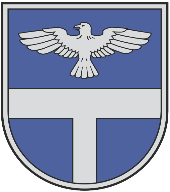 LATVIJAS REPUBLIKALĪVĀNU NOVADA DOMEReģistrācijas Nr. 90000065595, Rīgas iela 77, Līvāni, Līvānu novads,  LV – 5316, tālr.: 65307250, fakss: 65307255, e-pasts: pasts@livani.lvAPSTIPRINĀTSar Līvānu novada domes2021. gada 28. oktobrasēdes protokola Nr.17lēmumu Nr.17-12Latvijas Republikas proklamēšanas gadadienai un biedrības “Līvānu novada vieglatlētikas kluba” 20 gadadienai, Jāzepa Lazdāna piemiņai veltīto sacensību  5. LĪVENHOFAS SKRĒJIENS NOLIKUMSLīvānosIzdots saskaņā ar likuma “Par pašvaldībām”12. pantu, 15. panta pirmās daļas 6. punktu un 41. panta pirmās daļas 2. punktuŠis nolikums nosaka Latvijas Republikas proklamēšanas gadadienai veltīto sacensību (turpmāk – sacensības) norises, dalībnieku pieteikšanas, uzņemšanas, rezultātu vērtēšanas un apbalvošanas kārtību.	2. Sacensības rīko Līvānu novada pašvaldība, reģ. Nr. 90000065595, adrese: Rīgas iela 77, Līvāni, Līvānu novads, LV-5316, sadarbībā ar biedrību “Līvānu novada vieglatlētikas klubs”, reģ. Nr. 40008062812, adrese; Lāčplēša iela 28, Līvāni, Līvānu novads, LV-5316 .      	3. Sacensību mērķis ir:		3.1. Iepazīt Līvānus kā sporta un aktīvā tūrisma centru,		3.2. Popularizēt  Līvānu stikla tradīcijas, 		3.3. Pulcināt Latvijas TOP skrējējus, tautas klases skrējējus un nūjotājus.
		3.4. Popularizēt skriešanu kā masu sportu.
		3.5. Veicināt veselīgu dzīvesveidu novadā. 	4. Sacensību uzdevums ir noteikt labākos skrējējus un nūjotājus, noskaidrot 2021.gada Latvijas labākos vieglatlētus veterāniem 10 km distancē, izcīnīt Novada kausu sporta komandu, darba kolektīvu, domubiedru kolektīvu vērtējumā. 	5. Sacensību norises vieta un laiks:			5.1. Sacensības notiks 2021. gada 18. novembrī plkst.11.00 Līvānos. 			5.2. Starts un finišs pie Līvānu stikla un amatniecības centra, Domes ielā 1, Līvānos.			5.3. Sacensību galvenais tiesnesis Vjačeslavs Grigorjevs (mob.26164073).            5.4. Atbildīgie par sacensībām – Mārīte Vilcāne (mob. tel. 29537229), Andrejs Bondarevs (mob.29542353) 	6. Sacensību apbalvošanai piešķirtais finansējums – 480 EUR (četri simti astoņdesmit euro) no pašvaldības pamatbudžeta un 240 EUR (divi simti  euro) Līvānu novada vieglatlētikas klubam ziedotie sponsoru līdzekļi. 	7. Sacensību dalībnieki un distance:7.1. Skrējienā startē visu vecumu sportisti, kas sadalīti vecuma grupās. Ikviens dalībnieks (sākot ar 2003. dzimšanas gadu), neatkarīgi no vecuma grupas un pēc brīvas izvēles, var piedalīties vienā no distancēm – 1,6 km vai 10 km, ja apbalvošana pa vecuma grupām izvēlētajā distancē nav paredzēta, dalībnieks var pretendēt uz apbalvošanu kopvērtējumā.  7.2. Sacensības  tiks organizētas epidemioloģiski drošā vidē – pasākuma norises vietā drīkstēs atrasties tikai pilnībā vakcinētas vai Covid-19 pārslimojušas personas. 7.3. Dalībnieki: visi interesenti, kam uz pasākuma norises brīdi ir derīgs ES vienots sadarbspējīgs sertifikāts (turpmāk tekstā Covid – 19 sertifikāts), kas apliecina, ka dalībnieks ir pilnībā vakcinējies pret Covid – 19 vai izslimojis Covid 19. 7.4. Visiem dalībniekiem un skatītājiem pirms ieejas reģistrācijas zonā organizatoriem obligāti jāuzrāda derīgs Covid – 19 sertifikāts un personu apliecinošs dokuments.7.5. Reģistrācijas un starta finiša zonā pasākuma organizatoriem, apkalpojošajam personālam, dalībniekiem un skatītājiem obligāti jālieto sejas maskas. Sportistiem, veicot distanci, sejas maskas nav obligātas.	7.6. Sacensības ir individuālas:            7.7. Visi dalībnieki skries ar laika kontroles čipiem.7.8. Skriešana notiks pa Līvānu pilsētas ielām. Skriešanas trases segums – asfalts. Reljefs – līdzens, ar nelieliem, lēzeniem kāpumiem atsevišķās vietās.10 km distanci ir jāveic trijos apļos.	8. Vērtēšana notiek šādās vecuma grupās: veterāniem, sākot no 35+ vīriešiem un 30+ sievietēm vecuma grupas  (pēc vecuma WMA koeficienta) notiek Latvijas čempionāts 10 km šosejā. Sacensību distance ir sertificēta. 9. Apbalvošana:		9.1. Katras grupas uzvarētāji saņems Līvānu novada domes kausu, 1.-3. vietas ieguvēji - balvas. Uzvarētāji pamatdisciplīnā – 10 km skrējienā vīriešiem un 10 km skrējienā sievietēm – absolūtajā vērtējumā tiks apbalvoti ar sacensību rīkotāju naudas balvām: 9.2. Uzvarētāji jūdzes skrējienā- 1609 m vīriešiem sievietēm – absolūtajā vērtējumā tiks apbalvoti ar sacensību rīkotāju naudas balvām: 9.3.Naudas balvas (pirms nodokļu nomaksas) tiks pārskaitītas piecu darba dienu laikā uz godalgoto vietu izcīnītāja norādīto bankas kontu. 9.4. Godalgoto vietu ieguvēji veterāni – vīrieši un sievietes (pēc vecuma WMA koeficienta) saņems Latvijas čempionāta medaļas. 9.5. Visi finišētāji saņems suvenīrmedaļas.9.6. Godalgoto vietu ieguvēji nūjotāji saņems balvas.	10. Dalībnieku uzņemšana un dalības maksa:	10.1. Visi izdevumi, kas saistīti ar piedalīšanos sacensībās, jāsedz pašiem dalībniekiem vai komandējošajai organizācijai. Sacensību tiesāšanas, uzvarētāju apbalvošanas, ēdināšanas izdevumi tiek segti no JIC “Kvartāls” budžeta un Līvānu novada vieglatlētikas kluba un ziedojuma līdzekļiem. 	10.2. Dalības maksa dalībniekiem 1609 m distancē, kas pieteikušies līdz 16. novembrim noteikta 5,00 EUR (pieci euro), dalībniekiem 10 km distancē - 10,00 EUR (desmit euro). Tiem, kas pieteikušies pēc 16. novembra – 20,00 EUR (divdesmit euro). Dalības maksu būs iespējams samaksāt reģistrējoties, kā arī  samaksāt ar pārskaitījumu, piesakot rēķinu M. Vilcānei uz e-pastu marite.vilcane@livani.lv norādot rekvizītus un organizācijas dalībniekus.	10.3. No dalības maksas atbrīvoti visi Līvānu novada sportisti.            10.4. Dalības maksā ietilpst: dalībnieka numurs, laika ņemšanas čipa īre, piemiņas medaļa KATRAM finišējušajam dalībniekam, apkalpojošais personāls, distances nodrošināšana, distances sertificēšana, sacensību apdrošināšana, finišā  tēja ar cepumiem un „spēka biezputra”. 11. Pieteikumu iesniegšana:	11.1. Pieteikumi startam 16. novembrī iesniedzami līdz plkst. 24:00 elektroniski mājas lapā: racetining.lv vai sūtot pieteikuma sarakstu uz e-pastu andrejs.bondarevs@livani.lv. Izņēmuma gadījumā pieteikumu var iesniegt sacensību vietā līdz plkst. 10:00.             12. Speciālie noteikumi:	12.1. Par nepilngadīgo sacensību dalībnieku veselības stāvokli un sagatavotību konkrētās distances veikšanai sacensību laikā atbildīgi ir vecāki vai dalībnieku pieteikusī organizācija, kuri to apliecina piesakoties sacensībām.	12.2. Pilngadīgie sacensību dalībnieki personīgi atbild par savu veselības stāvokli un tās atbilstību izvēlētajai fiziskajai slodzei.	12.3. Ja dalībnieks neievēro konkrētās distances maršrutu, viņš tiek diskvalificēts.12.4. Jebkuri protesti tiek izskatīti saskaņā ar WA sacensību 146. punktu. Protesta iesniegšanas gadījumā, komandas pārstāvim tas rakstiskā formā, kopā ar ķīlas naudu 30,00 EUR (trīsdesmit eiro 00 centi) apmērā, jāiesniedz sacensību galvenajam tiesnesim, kurš vienpersoniski izšķir visus iesniegtos protestus un kuri iesniedzami rakstiski un ne vēlāk kā 30 minūtes pēc rezultātu paziņošanas. Iesniedzējam negatīva lēmuma gadījumā ķīlas nauda netiek atgriezta.12.5. Medicīniskā palīdzība - sacensību vietā.12.6. Naktsmītnes un ēdināšanu nodrošina organizācija, kas piesaka dalībnieku sacensībām.12.7. Sacensību dalībniekiem var tikt veikta dopinga kontrole, saskaņā ar WADA noteikumiem.12.8. Par veselības stāvokļa atbilstību skriešanai atbild pats dalībnieks. Skrējiena rīkotāji nenes atbildību par dalībnieka iespējamajām traumām. 12.8. Piesakoties sacensībām, dalībnieki apliecina, ka neiebilst savu personas datu apstrādei sacensību protokolos un sacensību laikā uzņemto fotogrāfiju un videomateriālu izmantošanai sacensību publiskajos materiālos ar mērķi iestādes darba popularizēšana, audzēkņu sasniegumu atspoguļošana. Sacensību organizators Līvānu novada pašvaldības JIC “Kvartāls”, apliecina, ka personu dati netiks nodoti trešajām personām un tiks izmantoti vienīgi sacensību vajadzībām. Jūsu personas datu apstrādes pārzinis ir JIC “Kvartāls”, reģ. Nr.40900005382 kontaktinformācija: Lāčplēša iela 28, Līvāni, LV-5316.12.9. Visi sacensību dalībnieki ir pilsoniski un juridiski atbildīgi par visiem nelaimes gadījumiem, kas radušies piedaloties minētajās sacensībās.12.10. Apstiprinot savu dalību sacensībās, dalībnieki atsakās no jebkādu pretenziju izvirzīšanas organizatoriem vai citām pasākumu organizēšanā iesaistītajām personām pēc iespējama nelaimes gadījuma vai materiālo zaudējumu rašanās un necīnās par zaudējumu atgūšanu tiesas ceļā.12.11. Visiem dalībniekiem jāiepazīstas ar sacensību nolikumu. Tā nezināšana neatbrīvo dalībniekus no personīgās atbildības.12.12. Dalībniekiem automašīnas jānovieto auto stāvlaukumā pie Līvānu novada domes, veikaliem Maxima, Rimi.Līvānu novada domes priekšsēdētājs 					A.VaivodsNr.p.k.Vecuma grupasDistanceTautas skrējiens1.2009. g. dz. zēni un meitenes1609 m2.2007.-2009. g. dz. zēni un meitenes1609 m3.2005.-2006. g. dz. jaunieši un jaunietes1609 m4.2003.-2004. g. dz. juniori un juniores10 km1609 m5.1982.-2001. g.dz. vīrieši un sievietes10 km1609 m6.1972.-1981. g. dz. veterāni un veterānes10 km1609 m7.1962.-1971. g.dz. veterāni un veterānes10 km1609 m8.1971. g.dz. un vecāki veterāni un veterānes10 km1609 m9.NŪJOŠANA (bez vecuma ierobežojumiem)3,9 kmNr.p.k.VietaLīvānu novada domes naudas balva 10 km skrējienāLīvānu novada domes naudas balva 10 km skrējienāvīriešisievietes1.1. vieta100 EUR100 EUR2.2. vieta80 EUR80 EUR3.3. vieta60 EUR60 EURNr.p.k.VietaLīvānu novada vieglatlētikas kluba naudas balva jūdzes skrējienāLīvānu novada vieglatlētikas kluba naudas balva jūdzes skrējienāvīriešisievietes1.1. vieta50 EUR50 EUR2.2. vieta40 EUR40 EUR3.3. vieta30 EUREUR